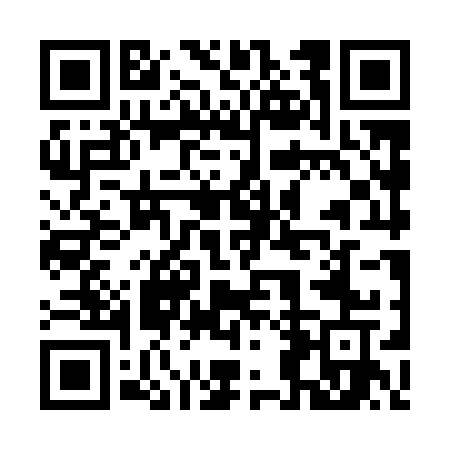 Ramadan times for Suure-Veerksu, EstoniaMon 11 Mar 2024 - Wed 10 Apr 2024High Latitude Method: Angle Based RulePrayer Calculation Method: Muslim World LeagueAsar Calculation Method: HanafiPrayer times provided by https://www.salahtimes.comDateDayFajrSuhurSunriseDhuhrAsrIftarMaghribIsha11Mon4:244:246:3612:204:006:056:058:0912Tue4:214:216:3412:204:026:076:078:1213Wed4:184:186:3112:194:046:096:098:1514Thu4:144:146:2812:194:066:126:128:1715Fri4:114:116:2512:194:086:146:148:2016Sat4:084:086:2212:194:106:166:168:2217Sun4:054:056:2012:184:116:186:188:2518Mon4:014:016:1712:184:136:216:218:2819Tue3:583:586:1412:184:156:236:238:3020Wed3:553:556:1112:174:176:256:258:3321Thu3:513:516:0812:174:196:276:278:3622Fri3:483:486:0512:174:206:306:308:3923Sat3:443:446:0312:174:226:326:328:4224Sun3:413:416:0012:164:246:346:348:4425Mon3:373:375:5712:164:266:366:368:4726Tue3:333:335:5412:164:276:386:388:5027Wed3:303:305:5112:154:296:416:418:5328Thu3:263:265:4812:154:316:436:438:5629Fri3:223:225:4612:154:326:456:458:5930Sat3:183:185:4312:144:346:476:479:0331Sun4:144:146:401:145:367:507:5010:061Mon4:114:116:371:145:377:527:5210:092Tue4:074:076:341:145:397:547:5410:123Wed4:024:026:321:135:417:567:5610:164Thu3:583:586:291:135:427:597:5910:195Fri3:543:546:261:135:448:018:0110:226Sat3:503:506:231:125:458:038:0310:267Sun3:463:466:201:125:478:058:0510:308Mon3:413:416:181:125:498:078:0710:339Tue3:373:376:151:125:508:108:1010:3710Wed3:323:326:121:115:528:128:1210:41